   			Приложение №9 к Регламенту                                                                                                                                                  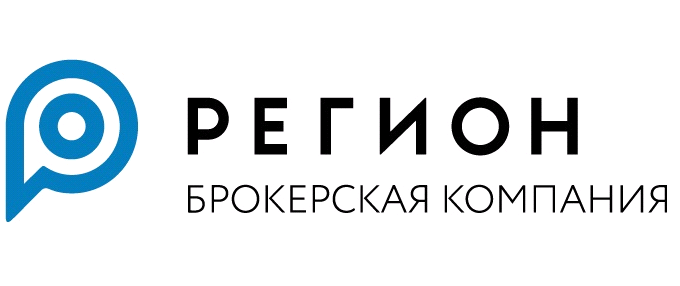 Уведомление о праве подать заявление брокеру об исключении из реестра лиц, признанных квалифицированными инвесторамиНастоящим ООО «БК РЕГИОН» уведомляет (ФИО/наименование юридического лица) (далее – клиент) о наличии у клиента права подать заявление в ООО «БК РЕГИОН» об отказе от статуса квалифицированного инвестора путем направления указанного заявления в виде документа на бумажном носителе или электронного документа, подписанного электронной подписью, в соответствии с Соглашением об ЭДО, заключенном между клиентом и ООО «БК РЕГИОН».В указанном случае клиент лишится возможности, пользуясь услугами ООО «БК РЕГИОН», приобретать ценные бумаги, предназначенные для квалифицированных инвесторов, и заключать договоры, являющиеся производными финансовыми инструментами, предназначенные для квалифицированных инвесторов, в отношении которых клиент был признан квалифицированным инвестором.Дата: «____»___________ 20___ годаПодпись :_______________________              ФИО:_______________________________ 